Publicado en Sabadell el 16/03/2023 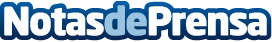 Nova Abrasivos presenta nueva gama de discos, láminas y milhojas para la industria del acero y el acero inoxidableLa empresa, especializada en discos de lija y bandas abrasivas a medida, amplía su gama de productos para tratar el acero y el acero inoxidable de forma especializada. Cuentan con una gran experiencia en la fabricación y venta de abrasivos y tienen como objetivo cubrir las demandas que presenta el mercado en cada momentoDatos de contacto:Carlos937685249Nota de prensa publicada en: https://www.notasdeprensa.es/nova-abrasivos-presenta-nueva-gama-de-discos Categorias: Cataluña Servicios Técnicos Otras Industrias http://www.notasdeprensa.es